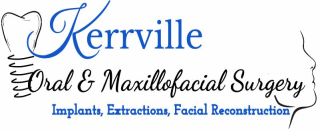  James D. Lussier, DDS     204 Wesley DriveKerrville, TX 78028(830) 895-3494 Office(830) 896-3390 Fax    Info@KerrvilleOMS.comIntroducing   James D. Lussier, DDS     204 Wesley DriveKerrville, TX 78028(830) 895-3494 Office(830) 896-3390 Fax     Info@KerrvilleOMS.comIntroducing  Referred by		Referred byRemarks 		Remarks Right	Left	Right	Left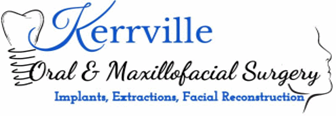  James D. Lussier, DDS     204 Wesley DriveKerrville, TX 78028(830) 895-3494 Office(830) 896-3390 Fax    Info@KerrvilleOMS.comIntroducing   James D. Lussier, DDS     204 Wesley DriveKerrville, TX 78028(830) 895-3494 Office(830) 896-3390 Fax    Info@KerrvilleOMS.comIntroducing  Referred by		Referred byRemarks 		Remarks Right	Left	Right	Left1234567891011121314151632313029282726252423222120191817ABCDEFGHIJTSRQPONMLK1234567891011121314151632313029282726252423222120191817ABCDEFGHIJTSRQPONMLK1234567891011121314151632313029282726252423222120191817ABCDEFGHIJTSRQPONMLK1234567891011121314151632313029282726252423222120191817ABCDEFGHIJTSRQPONMLK